VELJAČA 2020.g.Dobar tek!!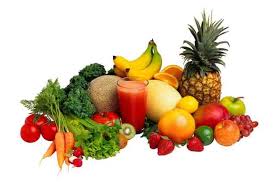 Škola zadržava pravo promjene jelovnika.Hvala na razumijevanju!10.2.Zapečeni štrukli sa sirom11.2.Varivo od graška + hrenovka + kruh12.2.Tjestenina bolognesse + salata + kruh13.2.Pileći paprikaš + kruh14.2.Panirani riblji štapići+ krumpir salata+kruh17.2.Zapečena piletina + mlinci + salata + kruh18.2.Varivo od kelja + hrenovka + kruh19.2.Tjestenina bolognesse + salata + kruh20.2.Juneći paprikaš + kruh21.2.Panirani riblji štapići+ krumpir salata+kruh24.2.Pileća pljeskavica + rizibizi + salata+ kruh	25.2.Varivo od graha + kobasica+kruh26.2.Tjestenina bolognesse + salata + kruh27.2.Rižoto od piletine + salata + kruh28.2.Panirani riblji štapići+ krumpir salata+kruh